Gruppo di Lavoro Operativo per l’inclusione degli alunni con disabilitàAllegato 3Verbale dell’incontro di progettazione iniziale per l’elaborazione del PEIL. n. 104/92 art. 15 come sostituito dal D.Lgs. n.66/17 art. 9 comma 10, integrato e corretto dal D.Lgs. n.96/19Prot. Ris.: ___Il giorno ___ dell’anno ___ alle ore _00:00   in modalità videoconferenza su piattaforma Gsuite, attraverso l’uso dell’applicativo meet previa convocazione si riunisce il Gruppo di Lavoro Operativo per l’alunno/a Iniziali Cognome e Nome puntati e Identificativo numerico  frequentante la classe ___ dell’Istituto ___ con il seguente ordine del giorno:condivisione della documentazione clinica disponibile;presentazione delle osservazioni raccolte nei diversi contesti e condivisione di una sintesi;raccolta degli elementi per l’elaborazione o rielaborazione del PEI (obiettivi, modalità di intervento, tempi di realizzazione, modalità di verifica, utilizzo delle risorse assegnate, partecipazione delle persone/enti interessati).Sono presenti (indicare i nominativi)_ Prof.\dott. _Dirigente o docente formalmente delegato dal Dirigente a presiedere (Prot. …… del….)_ Prof.\dott. _ Docenti della sezione/team/classe _ Sig.\Sig.ra _ Genitori o esercenti la responsabilità genitoriale dell’alunno/a _ Dott. _ dell’ULSS 4 Centro di Neuropsicopatologia Infantile___ oppure Ente accreditato “la Nostra Famiglia” di San Donà di Piave_ Sig.\dott. _ (Operatore sociosanitario; assistenti per l’autonomia e la comunicazione per la disabilità sensoriale, …)_ Sig.\dott._  (Figure professionali specifiche esterne all’Istituzione scolastica che interagiscono con la classe e con l’alunno/a, eventuali esperti indicati dalla famiglia; la presenza viene precedentemente segnalata e concordata, …)___ Studente o studentessa (principio di autodeterminazione)Presiede la riunione:   Dirigente o delegatoFunge da segretario ___  docente diverso da chi presiedeSintesi delle osservazioni raccolte e degli elementi presenti nella documentazione clinica disponibile [max 500 battute]Nel presente anno scolastico si ritiene di perseguire i seguenti obiettivi [max 500 battute]Interventi educativi e didattici previsti, secondo le seguenti metodologie, modalità organizzative e strumenti [max 500 battute]Eventuali attività extrascolastiche e interventi riabilitativi o terapeutici [max 500 battute]Altro [max 500 battute]Pertanto, il GLO procede alla stesura del PEI.I presenti come previsto da regolamento OO.CC dell’Istituto Comprensivo “Marconi” di Ceggia del CDI 10/04/2020, essendo la riunione inferiore alle 20 unità, esprimono delibera attivando la telecamera esprimendo nominalmente approvazione per alzata di mano.I presenti approvano all’unanimità il presente verbale.La riunione si conclude alle ore ___Eventuali Allegati____________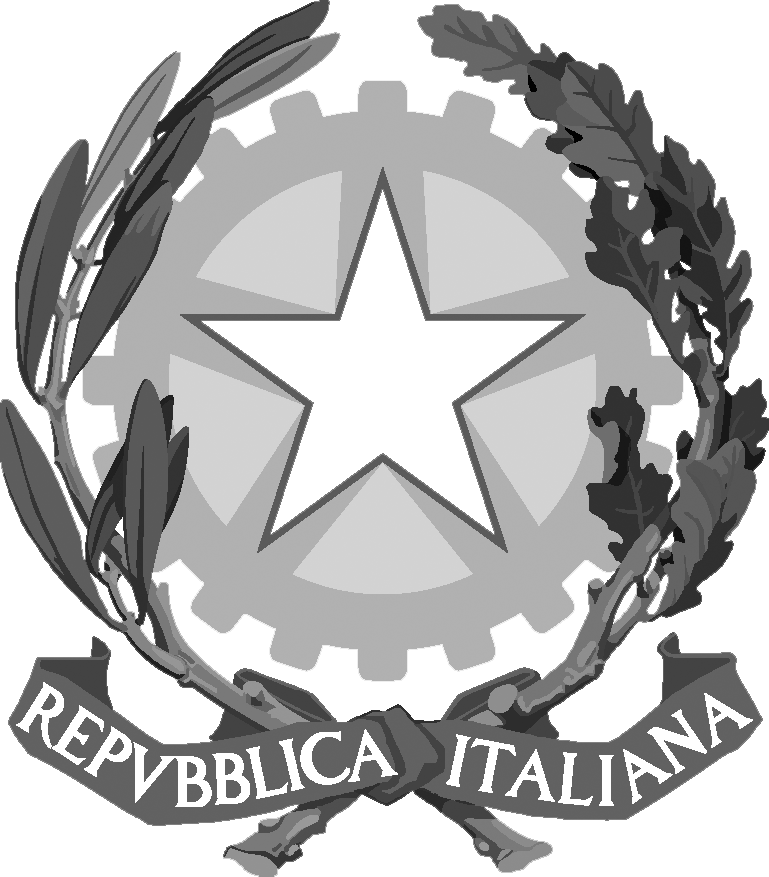 Istituto Comprensivo “G.Marconi” di CeggiaDirigente o suo delegatoIL PRESIDENTEIL SEGRETARIO